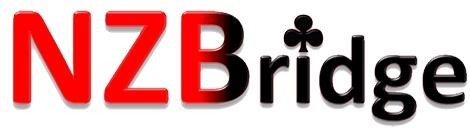 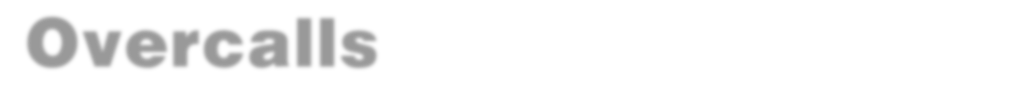 If opponents open the bidding and you bid - you are an overcaller. Your aims are different. You are trying to:Win the contract (generally a part score contract)Obstruct the opponentsSuggest a lead to partnerSuit OvercallsA good 5+card suit (generally a minimum of 2 honours)At the 2-level you need a good 5+ suit and 10+ pointsResponses to a Suit OvercallIt is important to bid if you possibly can to make life difficult for your opponents. It is the trump suit that matters – the better the fit, the higher you can bid.1NT Overcall	16-18 HCPMust have a stopper in their suit – a stopper shows a trick (e.g. Axx, KQx, QJ10)N.B. do not overcall 1NT with 12-14Responses to a 1NT OvercallBalanced hands:Unbalanced hands:Takeout DoubleYou can overcall a 5-card suit or 1NT with a strong balanced hand. When you don’t have a 5-card suit to overcall and you are too weak to overcall 1NT (16-18), you can use DOUBLE (written as an "X") to ask partner to choose the best contract. This is called a “takeout” double.Double (X) 12+HCPThe double shows:an opening handat least three cards in each of the unbid suitsshortage in the opponent’s suit -  usually a doubleton or fewerdon’t double with length in the opener’s suit!Responses to a Take-out DoubleYou must bid – even if you have no points at all!Remember that partner has promised support for all unbid suits. Give preference to a major suit rather than a minor suit if possible.If an opponent calls after the double, you no longer have to bidIf you do bid after an opponent calls, then you are guaranteeing at least 8+ HCPPassdenies a fitMinimum Raise6-113+ card supportJump Raise12-14invitational with 3+ card supportBid Game15+With 3+ card supportPass0-7no Game2NT8invitational to 3NT3NT9+bid Game2/2/2/20-75+ card suit3/38+game force with exactly a 5 card suit (opener will choose 3NT or 4/44/48+game with 6+ suitBid your best suitat the lowest level0-94+ in your suitJump Bid10-124+ in your suitJump to Game13+5+ in your suitBid 1NT6-9stopper in opponent's suitBid 2NT10-12stopper in opponent's suitBid 3NT13+stopper in opponent's suit